Курганский государственный университетКурганский областной краеведческий музейУважаемые коллеги!	Приглашаем Вас принять участие в работе XXI Всероссийской научной конференции с международным участием «Зыряновские чтения», которая проводится по инициативе Курганского государственного университета  и Курганского областного краеведческого музея в честь основателя зауральского краеведения Александра Никифоровича Зырянова (1830–1884), в связи с 80-летием Курганской области, 30-летием Государственного архива документов по личному составу Курганской области, 70-летием Управления культуры Курганской области, 80-летием Курганской областной универсальной научной библиотеки им. А. К. Югова. Конференция состоится 7 - 8 декабря 2023 года в Курганском государственном университете и в Курганском областном краеведческом музее. В рамках конференции предусмотрены пленарные доклады, устные сообщения в формате on-line и of-line.	Сборник статей будет размещен в РИНЦ, eLibrary.ru. Материалы сборника проверяются системой «антиплагиат». В случае обнаружения заимствованного текста и цитат без необходимых ссылок на источники рукопись статьи отклоняется. ТЕМАТИЧЕСКИЕ НАПРАВЛЕНИЯ КОНФЕРЕНЦИИ1.Историческое краеведениетеоретические вопросы археологии и этнологиидревние культуры региона социально-экономическая история регионаобщественно-политическая история регионазабытые имена зауральской историиохрана объектов культурного наследия Зауральяисториография и источниковедение Урала и Сибири2. Музееведениетеория и методика музейной работымузейная экспозиция: традиции и новаторствокультурно-образовательная деятельность музеевмузейный менеджмент и маркетинг3. Филологические науки(на основе краеведческого материала)литературоведение устное народное творчествоязыкознание, словесность 4. Народные промыслы и ремесла, нематериальное культурное наследиетворчество зауральских мастеровистория и реконструкция зауральских ремеселвопросы сохранения и учета предметов и технологий в народных ремеслахзадачи формирования туристических маршрутов с учетом мест бытования традиционных ремеселмолодежь и традиция в ремесленной деятельности5. Географические наукипроблемы регионального развитияизучение природного потенциала регионаметоды географических исследованийгеография рекреации туризм6. Живая природаособо охраняемые природные территории и охрана биологического разнообразия; экология и охрана природыокружающая среда и здоровье человека региональные исследования флоры и фауны; биология и распространение растений, животных, грибов, микроорганизмов; мир почвырезультаты биологических экспедицийпроблемы естественнонаучного образования Рабочий язык конференции – русский.Для участия в конференции необходимо до 30 сентября 2023 года выслать регистрационную форму и статью в виде прикрепленных файлов на электронную почту: zyryanov-kurgan@yandex.ru. Название файла – фамилия первого автора с расширением rtf , docx (например: Иванов. docx; Иванов_заявка docx; ivanov. docx; ivanov_regform.). Оргвзнос не предусмотрен. Сборник материалов конференции можно приобрести в дни работы конференции.ТРЕБОВАНИЯ К ОФОРМЛЕНИЮ МАТЕРИАЛОВ КОНФЕРЕНЦИИ1. Текст должен быть набран в редакторе Word. Объем до 10 тыс. знаков (до 4 страниц), по решению оргкомитета может быть увеличен. Формат книжный, А-4. Поля везде по 2 см. Абзацный отступ – 1,25 см. Шрифт – Times New Roman 14, интервал одинарный.2. В правом верхнем углу печатается фамилия автора (инициалы перед фамилией). Ниже – полное название учреждения, город. Ниже, по центру – название материалов прописными буквами (без точки в конце). Название должно носить строго научный характер. 3. К тексту доклада могут быть приложены черно-белые рисунки и фотографии (до 5 к каждой статье) в электронном виде (формат JPG, разрешение не менее 300 dpi). Иллюстрации должны быть контрастными, детали изображений – хорошо различимыми. Если иллюстраций 2 и более, они нумеруются (рис. 1, рис. 2…), прилагается отдельный лист (файл) с подписями. В тексте ссылки на иллюстрации приводятся в круглых скобках: (рис. 1).4. Сноски оформляются по образцу: [1], или [1, c.35], где первое число – номер источника в списке, второе – номер страницы. Автоматические сноски не допускаются! В конце текста идет пронумерованный список источников и литературы в алфавитном порядке:Образец оформления статьиИ. И. Иванов1, П. П. Петров21ФГБОУ ВО «Курганский государственный университет»г. Курган2ГАУК «Курганское областное музейное объединение»Курганский областной краеведческий музейг. КурганНазвание статьиТекст. Текст. Текст. Текст. Текст. Текст. Текст. Текст. Текст. Текст. Текст. Текст. Текст. Текст. Текст. Текст. Текст. Текст. Текст.Список источников и литературыГАКО. Ф. 245. Оп. 1. Д. 1944. Л. 7Бычков С. П. Об особенностях проблематики русской церковной историографии в Западной Сибири второй половины XIX – начала ХХ в.// Вестник Омского университета. 2009. № 3. С. 95 – 101.Менщиков В. В. Русская колонизация Зауралья в XVII–XVIII вв.: общее и особенное в региональном развитии. – Курган: Изд-во Курганского гос. ун-та, 2004. – 200 с.Маловичко С. И. Современная историческая наука и изучение локальной истории. URL: http://www.worldhist.ru/qual/fpk/TheorMethHist-04/ref/Malovichko (дата обращения: 28.06.2015).Серебряков И. Г. Жизненные формы высших растений и их изучение // Полевая геоботаника. – Москва – Ленинград: Наука, 1964. Т.3. С.146 – 205.Материалы, полученные после 1 октября, не рассматриваются.Оргкомитет оставляет за собой право отбора материалов!!!РЕГЛАМЕНТ КОНФЕРЕНЦИИ7 декабря – пленарное заседание, секционные заседания8 декабря - секционные заседания, заключительное пленарное заседание    Участникам конференции предоставляется возможность реализации краеведческой литературы, сувенирной продукции. Оплата проезда и командировочных расходов за счет направляющей организации. ЗАЯВКАна участие в XXI Всероссийской научной конференции«ЗЫРЯНОВСКИЕ ЧТЕНИЯ – 2023»7 – 8 декабря 2023 годаФамилия, имя, отчество: ______________________________________________Место работы (учебы):____________________________________________________________________________________________________________________Ученая степень, звание, должность:_____________________________________Аспирант, студент / курс:_____________________________________________Контактный телефон, электронная почта:__________________________________________________________________________________________________Адрес: ______________________________________________________________Название секции:____________________________________________________Название доклада:__________________________________________________________________________________________________________________________________________________________________________________________Форма доклада:   устный (очная ) / устный (дистанционная) /  только публикация  без выступления (подчеркнуть)Необходимость приобретения сборника: да / нет  (подчеркнуть)Адрес с индексом:___________________________________________________ «____»_________________ 2023 г.Именное приглашение на конференцию будет отправлено после получения Вашей заявки и принятия текста доклада для публикации в сборнике работ конференции до 15 ноября 2023 года.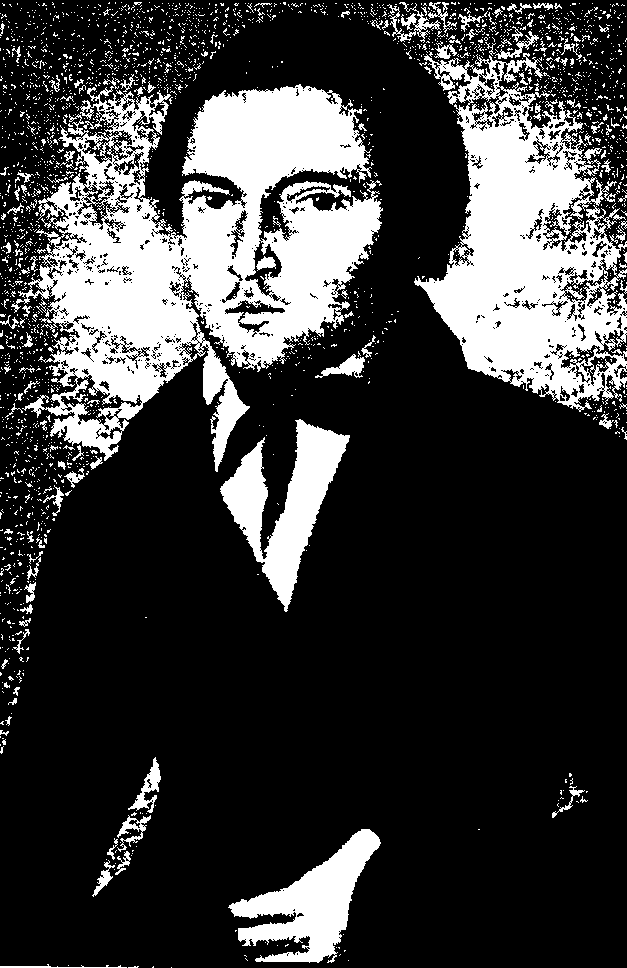 XXI Всероссийская научная  конференция с международным участием«ЗЫРЯНОВСКИЕ ЧТЕНИЯ – 2023»